APPLICAZIONE PRELIMINARE DI NOLEGGIO COMUNE(Programmi Convenienti)SU RICHIESTA, L'AGENTE DI GESTIONE FORNIRÀ AIUTO PER SPIEGARE QUESTO DOCUMENTO. SE NECESSARIO, LE PERSONE CON DISABILITÀ POSSONO CHIEDERE PER QUESTA APPLICAZIONE IN GRANDE TIPO DI STAMPA, O ALTRI FORMATI ALTERNATIVI E ASSISTENZA SUPPLEMENTARE POSSONO ESSERE FORNITI.Istruzioni per Capofamiglia:Completa tutte le sezioni di questa applicazione digitando o scrivendo le tue informazioni (in inchiostro). Per favore non lasciare nessuna sezione vuota e se la sezione non si applica a te, metti "N / A". Se stai inviando una domanda scritta a mano e hai bisogno di fare una correzione, metti una riga tra le informazioni sbagliate, scrivi le informazioni corrette sopra e inizia la modifica. Non utilizzare liquidi correttori di alcun tipo (ad es. "Bianchetto"). Le domande incomplete non saranno accettate.Per favore, assicurati di firmare e datare l'ultima pagina.L’applicazione preliminare di noleggio deve essere completata nella sua interezza. Tutti i membri della famiglia di età pari o superiore a 18 anni che presentano domanda di alloggio devono firmare e datare la domanda. Tutte le informazioni devono essere complete e corrette.Informazioni false, incomplete o fuorvianti causeranno il rifiuto della domanda della tua famiglia.Una volta completata l’applicazione preliminare e archiviata presso l'Agente di Gestione, è responsabilità dell'utente contattare l'Agente di Gestione per iscritto ogni volta che si modifica il proprio indirizzo, numero di telefono, situazione reddituale o composizione familiare (se vuoi aggiungere o rimuovere una persona dall’applicazione preliminare). È responsabilità dell'utente rispondere a tutti gli aggiornamenti dell’applicazione in attesa inviata dall'Agente di Gestione.La compilazione di un’applicazione preliminare non garantisce l'idoneità o la qualificazione per un appartamento in questo sviluppo.Dopo che l'Agente di Gestione ha ricevuto l’applicazione preliminare completata, effettuerà una determinazione preliminare dell'ammissibilità in base ai criteri del programma e della proprietà. Se la tua famiglia sembra essere eleggibile per l'alloggio, la tua famiglia sarà messa in una lista d'attesa, ma questo non significa che alla tua famiglia verrà offerto un appartamento. Ogni famiglia deve essere sottoposta a screening per qualificarsi per un appartamento. Quando il tuo nome si trova in cima alla lista d'attesa, verrai contattato per fornire ulteriori informazioni su idoneità, selezionamento e adeguatezza.Se la tua famiglia non appare eleggibile, riceverai una lettera che nega la tua applicazione preliminare e non sarai inserito nella lista d'attesa. Avrai il diritto di ricorrere contro questa decisione. Le istruzioni per il processo di appello saranno fornite con la lettera di appello.Il processo dell’applicazione preliminare sarà completato in conformità con le procedure standard dell'Agente di Gestione, che sono riepilogate nella copia specifica del sito di ciascun Piano di Selezione degli Inquilini. Su richiesta all'Agente di Gestione, si ha diritto a ricevere sia il Piano di Selezione degli Inquilini sia la Guida delle Risorse del Piano, che riassumono i requisiti di idoneità e di selezione per l'occupazione nello sviluppo.Se non si ricevono informazioni dall'Agente di Gestione entro 30 giorni di calendario dall'invio di questa applicazione, contattare direttamente l'Agente di Gestione.ApplicazionePreliminare di NoleggioComuneQuesto modulo deve essere compilato in inglese. Si prega di digitare o stampare ordinatamente in inchiostro. Tutti i campi sono obbligatori. Leggi le istruzioni prima di completare ciascun elemento.Nome e Indirizzo del CapofamigliaEmailQuante camere da letto richiede la famiglia?	0D ID 2D 3D 4D 5DTu o qualcuno della tua famiglia hai / ha bisogno di caratteristiche specifiche o disegno speciale di appartamenti, come ad esempio accessibilità a sedia a rotelle, supporti visivi (Braille) o apparecchi per l'assistenza all'udito?	DSì	DNoSe sì, siprega di descrivere:Elencare tutti gli stati in cui sono vissuti tutti i membri della famiglia:Sei tu o qualsiasi membro della famiglia stato richiesto di registrarsi come Molestatore Sessuale sotto il Massachusetts o qualsiasi altra legge statale?	DSì	DNoSe sì,elencare il nome della / e persona / e; lo stato in cui le registrazioni devono essere registrate e il periodo di tempo per il quale è richiesta la registrazione.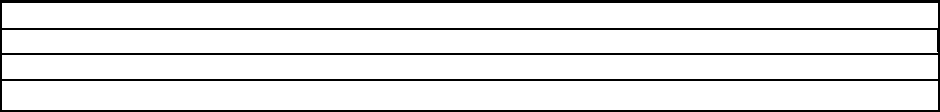 La famiglia dispone di un buono di alloggiamento mobile federale o statale?	□Sì □ NoAgenzia:L'Agente di Gestione non effettuerà alcuna discriminazione in base allo stato del titolare del voucher per dispositivi mobili. Questa domanda è posta al solo scopo di: (1) determinare la capacità di una famiglia richiedente di pagare l'affitto per un'unità che non ha sussidi per il noleggio basati su progetti; oppure (2) avvisare le famiglie ricorrenti che fanno applicazione per un'unità con sussidio per l'affitto basato sul progetto che, se si trasferiscono in un'unità che ha già sussidi con l'unità, saranno obbligate dall'agenzia di voucher a rinunciare al proprio voucher mobile.Al 31 gennaio 2010 avevi più di 62 anni e ricevevi l'assistenza per l'affitto dell'Edilizia Abitativa e Sviluppo Urbano in un altro luogo?□Sì □ No8. Elencate tutte le persone che vivranno con te, (include bambini non ancora nati e aiutanti nella vita). Se prevedi un cambio di composizione familiare nei prossimi 12 mesi, ti preghiamo di includere tutte le persone che ti aspetti di vivere con te.*Non fornire un numero di Previdenza Sociale per la Applicazione Preliminare non ti preclude di essere inserito nella lista d'attesa9. Etnia, razza e stato di disabilità dei membri della famiglia(Informazioni Facoltative / Le Tue Risposte Non Influenzeranno La Tua Applicazione)*** L'Agente di Gestione non effettuerà alcuna discriminazione in base allo stato di disabilità.Reddito totale: il reddito di una famiglia è l'importo totale anticipato di denaro ricevuto da TUTTI i membri della famiglia nei successivi 12 mesi in base al reddito attuale e a qualsiasi reddito guadagnato dai beni(a partire dalla data di applicazione e proiettando in avanti 12 mesi). Ciò esclude le entrate guadagnate dai sostenitori della vita.10a. Reddito mensile totale LORDO (prima delle tasse): $Reddito significa denaro da QUALSIASI fonte, inclusi salari (mance, bonus e commissioni, se applicabile) Paga Militare, Prestazioni Veterinarie, Pagamenti Assicurativi per Disabilità, Amministrazione della Sicurezza Sociale, Reddito di Sicurezza Supplementare Federale, Reddito di Sicurezza Supplementare Statale, Supporto per i Bambini, Alimenti, Pensione, Adozione Pagamenti Sussidiari, Borse di Studio, Stipendi, Benefici Sindacali, Disoccupazione, Reddito da Lavoro Autonomo, Assistenza Pubblica, Interessi guadagnati da Beni, Annualità, Compensi dei Lavoratori e Contributi Ricorrenti come: denaro qualcuno ti dà per pagare le tue bollette O ti dà come spendere soldi O il denaro cheuna persona usa per pagare le bollette direttamente.10b. Valore del patrimonio familiare: $	Reddito guadagnato dai beni: $I beni comprendono i conti correnti ed i conti di risparmio, investimenti, azioni o obbligazioni, fondi comuni di investimento / conti fiduciari, certificati di deposito, conti pensionistici individuali (ad esempio 401K, Roth Keogh o altri investimenti pensionistici), polizze di assicurazione sulla vita intera e beni immobili di tutte i membri della famiglia. Se un membro della famiglia possiede attualmente una proprietà, l'importo totale del patrimonio netto nella casa deve essere aggiunto al valore totale deibeni.Priorità e Preferenze:Alcunedelle proprietà a cui si sta applicando potrebbero avere requisiti di idoneità, in base ai quali potrebbero essere applicate priorità / preferenze specifiche. Per essere considerato per determinate priorità / preferenze, controlla sotto TUTTI quelli che si applicano: (Nota: la selezione di priorità / preferenze potrebbe avere un impatto su dove ti trovi nella lista d'attesa). Alcuni sviluppi potrebbero avere preferenze aggiuntive che non sono incluse in questo elenco. È possibile contattare direttamente lo sviluppo per informazioni su eventuali altre preferenze che possono essere applicate.Senzatetto a causa dello Spostamento per le Forze NaturaliSenzatetto a causa dello Spostamento per il Rinnovo UrbanoSenzatetto a causa dello spostamento per le Violazioni dei Codici SanitariSpostamento Involontario per unaViolenza DomesticaVeteraniSenzatettoPreferenza locale - Residenti di	Preferenza locale - Lavora in	Preferenza locale - Il bambino di famiglia frequenta la scuola a	Certificazione HUD VAWA (Legge sulla Violenza Contro le Donne)Il noleggio ha inciso il 50% del redditoIl noleggio ha inciso il 40% del redditoVittima da un Crimine di OdioAltro	Altro	Altro	Quando la tuaapplicazionesitrova in cimaallalistad'attesa, la direzionerichiederà la documentazione per verificare la priorità / preferenzaselezionata.NelcompletarequestaApplicazionePreliminare, ilRichiedente ha ildiritto di includereilnome, l'indirizzo, ilnumero di telefono e altreinformazionirilevanti di un membro di famiglia, un amico o un avvocato come persona da contattare per fornireassistenza al Richiedente in relazione a questaApplicazionePreliminare. (Alloggiamentofederaleassistitodeveincludereil modulo HUD-92006, informazioni di contattosupplementari e opzionali per icandidati per l'alloggiamentoassistitodall’EdiliziaAbitativa e SviluppoUrbano “HUD”).Certificazione del richiedente: (Tuttiicandidatiadulti, dai 18 anni in su, devonofirmarel’ApplicazionePreliminare).Io / Noicertifico / certificiamochetutte le informazioni in questaapplicazionesonocorrette al megliodellemie / nostreconoscenze e io/ noicapisco / capiamoSchedichiarazioni o informazioni false porteranno al rifiuto di questaApplicazionePreliminare o allaterminazionedellalocazionedopol'occupazione;S che, in considerazione del fattoche è consentito fare domanda per questoappartamento, io, Richiedente, presentotutte le informazioni in questaapplicazione per esserecorrette e cheilproprietario / direttore / dipendente / l’agentepuò fare affidamentosuquesteinformazioniquandoinvestigano e accettanoquestaApplicazionePreliminare;S cheilproprietario / direttore / l’agentefaràaffidamentosulleinformazionifornite dal Richiedente, unavoltaverificati, per determinareche Il candidato è idoneo e qualificato per l'alloggio.S cheio, ilRichiedente, devonotificare le proprietà, per le quali ho presentatounaApplicazionePreliminare, di qualsiasicambio di indirizzo per iscritto e capiscoche la miaapplicazionepreliminarepuòessereannullata se non riesco a farlo.Con la presenteilrichiedenteautorizzailproprietario / direttore / l’agente a svolgereindaginiindipendenti per determinareilmiocredito, la situazionefinanziaria, ilcontestocriminale, inclusa la cronologiadelleregistrazioni di abusisessuali, la storia del proprietario e riferimentipersonali. Nessunadeterminazionedell'idoneitàeffettiva per l'alloggiosaràpresafino a quandoilrichiedente non sipresenterà in cimaallalistad'attesa, completal'interadomanda di noleggio e ilselezionamento è completatodall'Agente e l'idoneità per l'alloggio è determinata.Ilrichiedenteautorizzaiproprietari, iriferimentipersonali e le agenzie di credito e di selezionamento a divulgaretutte le informazioni al proprietario / direttore / dipendente o ailoroagenti o alleagenzie di controllodeiprecedenti.Con la presenteilrichiedenterilascia, rimette e scarica per sempre, da qualsiasiazionelegale e patrimoniale, e tuttiiproprietari, dirigenti e dipendenti o agenti, sia del proprietariochedelleagenzie di controllocrediti in relazioneall'elaborazione, indagine o controllo del creditosuquestaapplicazione, e terràindenne da qualsiasicausa o rappresaglia di sorta, salvo quantodiversamentelimitato da leggirelativoall'uso di informazionipersonali, storiacreditizia o sfondocriminale.XPENALITÀ PER ABUSO DI QUESTO CONSENSO: Articolo 18, Sezione 1001 delCodicedegliStatiUnitiaffermacheuna persona è colpevole di un crimine per aver fattodichiarazioniconsapevolmente false e fraudolente a qualsiasidipartimento del GovernodegliStatiUniti. L’EdiliziaAbitativa e SviluppoUrbano(HUD) e qualsiasiproprietario (o qualsiasidipendentedell'HUD o delproprietario) possonoesseresoggetti a sanzioni per divulgazioni non autorizzate di un usoimpropriodelleinformazioniraccolte in base al modulo di consenso. L'usodelleinformazioniraccoltesulla base di questo modulo di verifica è limitatoagliscopisopracitati. Qualsiasi persona cherichieda, ottenga o divulgaconsapevolmente o volontariamentequalsiasiinformazione sotto falsipretestineiconfronti di un richiedente o partecipantepuòesseresoggetta adun’infrazionee multata di non oltre $ 5,000. Qualsiasirichiedente o partecipanteaccusatodalladivulgazionenegligente di informazionipuòintentareun'azionecivile per danni, per l'usoimpropriodelcodicefiscale come previstodallaLeggesullaSicurezzaSociale al 208 (a) (6), (7) e (8). Violazione di questedisposizionisonocitati come violazionidell’Articolo No. 42 del CodicedegliStatiUniti 408 (a) (6), (7) e (8).DIRITTO ALL'ALLOGGIO RAGIONEVOLEL'Agente per questaproprietàoffreallepersone con disabilitàl'opportunità di richiedereunalloggioragionevole per applicare e partecipare a taliprogrammi e attività. L'Agente per questaproprietàconsidereràunalloggioragionevole, surichiesta, per le persone con disabilitàqualificatequando un alloggio è necessario per garantire un accessoequoallosviluppo, aisuoiservizi e programmi. Glialloggiragionevolipossonoincluderemodificheall'edificio, aiterreni o a unasingolaunità; modifiche a politiche, pratiche e procedure; e circostanzeattenuanti.CONOSCENZA INGLESE LIMITATAL'Agentefornisceallepersone la cui lingua principale non è l'inglese e, di conseguenza, ha unaconoscenzalimitatadella lingua inglese, l'opportunità di richiedereassistenzalinguisticagratuita per candidarsi o partecipareaisuoiprogrammi e attività.INFORMAZIONI SULL’ALLOGGIO EQUO / SULLA PARITÀ DI OPPORTUNITÀL'Agente per questaproprietà non discrimina in base a razza, colore, religione, originenazionale, genere, disabilità, statofamiliare, statocivile, orientamentosessuale, informazionigenetiche, statoveterano / militare, ricevuta di assistenzapubblica, discendenza, età ,identità di genere o altrebasivietatedallaleggefederale, statale o locale nell'accesso o nell'ammissioneaisuoiprogrammi o all'occupazione o aisuoiprogrammi, attività, funzioni o servizi.Nota: se non siricevonoinformazionidall'agente di gestioneentro 30 giorni di calendariodall'invio di questadomanda, contattaredirettamentel'agente di gestione.Nome dello Sviluppo APPLICARE A:Indirizzo di Sviluppo:Agente di Gestione:Numero di Telefono di Sviluppo:CognomeNomeIniziale del Secondo NomeIndirizzoPostaleN. AppartamentoCittàStatoCodicePostale( )-□ Casa -LavoroPrefissoNumero di Telefono#RelazioneCognomeNome + Iniziale del Secondo NomeNumero di Previdenza Sociale *(###-##-####)Data di Nascita(mese/giorno/anno)Studente?(Sì /No)Tempo PienooMezza GiornataDisabilitato(Sì /No)1Se stesso23456NomeNomeEtnia(Ispanico / Non Ispanico)Razza(Bianco / Nero / Asiatico / Indiano americano / Nativo hawaiano / Altro)Disabilitato(Sì /No)123456Firma del capofamigliaXDataFirma del coniuge o co-capofamigliaXDataFirma del co-capofamigliaXDataFirma del co-capofamigliaData